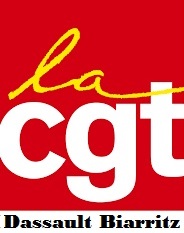 ÉCLAIRAGE : Un plan de remplacement des éclairages des halls par des lampes à Led est prévu. Il sera fait lors des transferts de production d’un hall à l’autre. Un point sera fait en CSSCT au 1er trimestre 2021.Les lampes filaires individuelles qui ne fonctionnent plus sont remplacées par des portatives à Led.VESTIAIRES : Selon notre directeur, il n’y a plus de problème de nettoyage, il est fait 1 fois par jour. Nous lui avons rappelé les écrits du protocole sanitaire en place, à savoir au changement d’équipe. M. AUBOIN nous a affirmé qu’il n’y avait pas de contre équipier à proximité dans un vestiaire et que si tel était le cas, (par erreur) l’équipier du matin devait nettoyer son banc avant de partir. DOUCHES : Les douches ne sont ouvertes que pour le service peinture.CAP AVENIR : Le budget 2020  a été très peu utilisé à cause du COVID  mais il n’est pas possible de le reporter en 2021. Ce budget n’est jamais utilisé en totalité même en année « normale » donc pas de risque d’être bloqué. Par contre, nous aimerions savoir où passe tout cet argent non utilisé et nous n’avons pas de réponse.HALL 1 Poste 495 : Une étude complémentaire est en cours pour les escabeaux 4 marches sécurisées car il n’existe pas de standard.Le monte-baisse sur la couture arrière du T16 RAFALE : la CGT a demandé que ce soit une priorité.Bâti alésage :La commande du caillebotis est passée.L’étude de l’outillage de mise en place du support palan de la porte moteur a été placée prioritaire sur la liste des travaux 2021 par notre directeur. La CGT s’en réjouit car cela faisait un moment que nous avions remonté les difficultés des compagnons à ce sujet.Barattage :Le 27 novembre 2020, l’APAVE est passée pour y faire des relevés. La DL travaille avec COTRAL pour trouver des protections individuelles suffisamment efficaces,  car aujourd’hui, la solution des protections collectives est compliquée à trouver. La CGT a insisté sur le besoin qu’ont les compagnons y travaillant pour communiquer avec la voix tout en étant protégés.HALL 47 T34 : Il y a des problèmes d’aspirateurs et de lumières. M LESTAGE nous dit qu’au magasin 90 il y a des aspirateurs de remplacement qui sont à disposition.  Quant à l’éclairage, ça attendra les déménagements prévus en 2021.Une formation PRAP a été faite car les postures sur ce poste sont compliquées. En début d’année prochaine, les goulottes seront remplacées par des passages aériens.Groupe de travail EPI : Les gants Microflex 93-843 (violet) ont été validés suite aux bons retours des ateliers. La DL ayant eu confirmation que les gants verts en nitrile ne pourraient pas être approvisionnés, elle va lancer la commande de ces gants rapidement.VETEMENTS DE TRAVAIL : La DL a confirmé la dotation pour les spécifiques fabrication : 3 vestes, 4 pantalons et 11 polos. Un problème persiste sur le suivi de la dotation quand il y a un changement de hall. La direction essaie  de résoudre ce souci avec le prestataire.TRAVAUX Bâtiment 33-38 : Le désamiantage est terminé. La dalle est en cours de destruction et sera remplacée par un sol résiné pour pouvoir accueillir des robotsHall 3 : Travaux de toiture terminés. La future zone de livraison des Falcon est en cours.Hall 51 : Le bâtiment sera totalement achevé en fin d’année et complètement aménagé à la fin de l’été 2021.HALL 2 Magasin 90 : Le Rotomat ne fonctionne qu’en manuel. Rien n’est prévu pour le réparer, car trop complexe. Contrôle étage : Un point doit être fait par la DL sur les chaises à remplacer mais elle ne veut pas se précipiter à passer commande car d’autres solutions seraient peut être envisageables avec l’aménagement des bureaux H51.HALL 3 Les T5 ont été ferraillés sauf 1, qui servira pour la formation. Le rétrofit des PC F5X est bientôt terminé. Le bâti de transformation sera ferraillé et la place libérée devrait permettre l’aménagement final de la chaîne F6X.COVID 19 : La tendance sur la situation en France et sur notre Département est à l’amélioration. La DL a lancé le réapprovisionnement de lingettes pour les lunettes, installer des distributeurs de gel hydro alcoolique sur pied supplémentaires et va remettre en fonctionnement les machines à café le 7 décembre. Machines à café : Après des mois de bataille, la CGT a obtenu leur réouverture sous certaines conditions : nettoyage des mains au gel obligatoire  et respect des distanciations (« on prend son café et on va le boire dehors en gardant les distances »)78 personnes en télétravail dont 12 suivant accord QVT.L’accès PMR sera ouvert à l’arrivée et au départ des bus.COMMENTAIRE CGT : La CGT  voit évoluer certaines choses mais malheureusement trop lentement. Pour la CGT, la santé, la sécurité et les conditions de travail des salarié(e)s ne devraient pas être soumises à des questions pécuniaires. Les élus CGT continueront de travailler pour et avec les salarié(e)s afin que toutes ces problématiques se résolvent. En effet, nous constatons que les résultats sont encore beaucoup trop faibles. Notre direction nous parle très souvent de problèmes de budgets pour justifier son manque de réactivité face à nos demandes. Quels que soient les sujets (promotions, sécurité, santé au travail, etc…) il n’y a jamais d’argent !!!! Jusqu’à quand va durer cette mascarade au vu de la trésorerie de chez Dassault !!!!!Le 7 décembre 2020